POKEMON AR BOOK LISTLevel 2.0 – 2.9:Ash’s Triple Threat (IL: LG – BL: 2.5 – AR Pts: 0.5)
Battle for the Bolt Badge (IL: LG – BL: 2.3 – AR Pts: 0.5)
Emolga Makes Mischief (IL: LG – BL: 2.8 – AR Pts: 0.5)
Night in the Haunted Tower (IL: LG – BL: 2.9 – AR Pts: 1.0)
The Runaway Pokémon (IL: LG – BL: 2.5 – AR Pts: 0.5)
Sandile in Trouble (IL: LG – BL: 2.7 – AR Pts: 0.5)
Triple Trouble (IL: LG – BL: 2.3 – AR Pts: 0.5)Level 3.0 – 3.9:Attack of the Prehistoric Pokemon (IL: LG – BL: 3.1 – AR Pts: 1.0)
Battle Frontier: Deoxys in Danger (IL: LG – BL: 3.3 – AR Pts: 1.0)
Battle Frontier: Grovyle Trouble (IL: LG – BL: 3.0 – AR Pts: 1.0)
Celebi Rescue (IL: LG – BL: 3.2 – AR Pts: 1.0)
Charizard, Go! (IL: LG – BL: 3.4 – AR Pts: 1.0)
The Four-Star Challenge (IL: LG – BL: 3.6 – AR Pts: 1.0)
I Choose You! (IL: LG – BL: 3.3 – AR Pts: 1.0)
Island of the Giant Pokemon (IL: LG – BL: 3.4 – AR Pts: 1.0)
The Secret of the Tower (IL: LG – BL: 3.0 – AR Pts: 0.5)
Splashdown in Cerulean City (IL: LG – BL: 3.6 – AR Pts: 1.0)
Team Rocket Truce (IL: LG – BL: 3.0 – AR Pts: 1.0)
Wrath of the Legends (IL: LG – BL: 3.0 – AR Pts: 0.5)Level 4.0 – 4.9:Become a Pokémon Trainer (IL: LG – BL: 4.8 – AR Pts: 0.5)
Explore with Ash and Dawn (IL: LG – BL: 4.7 – AR Pts: 0.5)
Meet Ash’s Pikachu! (IL: LG – BL: 4.9 – AR Pts: 0.5)
Watch Out for Team Galactic! (IL: LG – BL: 4.8 – AR Pts: 0.5)Level 5.0 – 5.9:Ash Battles His Rivals! (IL: LG – BL: 5.7 – AR Pts: 1.0)
Legends of Sinnoh (IL: LG – BL: 5.5 – AR Pts: 0.5)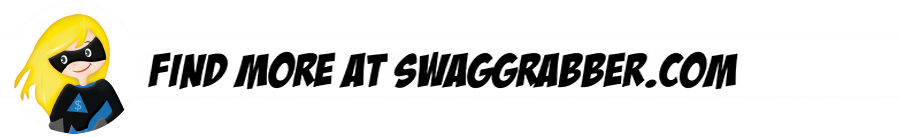 